Рабочая программа по предмету Русский язык.Коррекционный 3 «б» класс.2022 -2023Планируемые результаты освоения учебного предмета Русский язык слабовидящими обучающимися с умственной отсталостью (интеллектуальными нарушениями).Личностные.-формирование чувства гордости за свою Родину (малую Родину);-формирование уважительного отношения к иному мнению, истории и культуре других народов на основе учебного материала;-развитие адекватных представлений о собственных возможностях, о насущно необходимом жизнеобеспечении;-овладение начальными навыками адаптации в динамично изменяющемся и развивающемся мире;-овладение социально-бытовыми умениями, используемыми в повседневной жизни;-владение навыками коммуникации и принятыми правилами социального взаимодействия;-способность	к  осмыслению	социального	окружения,	своего места в нем, принятие соответствующих возрасту ценностей и социальных ролей;-принятие и освоение социальной роли обучающегося, формирование и развитие социально значимых мотивов учебной деятельности;-развитие навыков сотрудничества с взрослыми и сверстниками в разных социальных ситуациях;-формирование эстетических потребностей, ценностей и чувств;-развитие этических чувств, доброжелательности и эмоционально-нравственной отзывчивости, понимания и сопереживания чувствам других людей;-формирование установки на безопасный, здоровый образ жизни, наличие мотивации к творческому труду, работе на результат, бережному отношению к материальным и духовным ценностями.Предметные.уровень — достаточный:дифференцировать на слух и в произношении звонкие и глухие, свистящие и шипящие, твёрдые и мягкие согласные; правильно обозначать их соответствующими буквами на письме (в сильной позиции); определять значение слов, соотнося их с картинками;делить слова на слоги;группировать слова — название предметов и название действий;приводить в качестве примеров слова этих категорий;списывать по слогам с рукописных и печатных текстов;грамотно писать по памяти словарные слова;писать под диктовку слова и предложения из слов, написание которых не расходится с произношением (8-10 слов);уровень - минимально необходимый :различать сходные по начертанию буквы;называть предметы на картинках и подбирать к ним названия действий;составлять предложения по действию или по картинке с помощью учителя;списывать по слогам слова с рукописных и печатных текстов;составлять буквенную схему слов типа шар, суп, Мила;делить слова на слоги;писать под диктовку буквы, слоги и слова (из 3-4 букв), написание которых не расходится с произношением (6 слов).Базовые учебные действия.Личностные:осознавать себя как ученика, одноклассника, друга, понимать необходимость обучения, занятий, самоподготовки;проявлять самостоятельность в выполнении учебных заданий, поручений, договоренностей;осознавать доброжелательное отношение к педагогам, одноклассникам, к родителям при взаимодействии с ними;принимать социальные правила поведения в школе, иметь представления об этических нормах в современном обществе;осознавать необходимость аккуратного отношения к школьным предметам, быть готовым к безопасному и бережному поведению в природе и обществе.Регулятивные:ориентироваться  по  школе,	в  своём  классе;	готовить своё рабочее место, бережно относится к школьным принадлежностям, спортивному инвентарю;умение корректировать свою деятельность, находить ошибки и исправлять их;формировать способность удерживать цели и задачи, произвольно включаться в деятельность, следовать предложенному плану и работать по определённому алгоритму;формировать способность соотносить свои действия и их результаты с заданными образцами, оценивать свои работы на основе критериев, установленных учителем, принимать оценку деятельности.Познавательные:соблюдать орфографические правила написания слогов, слов, предложений;различать предмет и его название, ставить к словам вопросы, дифференцировать названия предметов и действий;уметь заканчивать предложения, восстанавливать нарушенный порядок слов;Коммуникативные:слушать и понимать инструкции к учебному заданию при взаимодействии с педагогом;обращаться за помощью и принимать помощь;уметь вступать в контакт с учителем, с одноклассниками и работать в коллективе;уметь договариваться и изменять своё поведение в соответствии с объективным мнением большинства в конфликтных ситуациях - умение выражать свои мысли с учётом целей коммуникации;восприятие «образа Я» как субъекта речевой деятельности;умение взаимодействовать с партнерами в системе координат: «слабовидящий – зрячий», при обсуждении прочитанных произведений и др..Содержание.Повторение.Составление предложений на основе демонстрации действий. Схема предложения. Обозначение на схеме правил записи предложений. Большая буква в начале предложения и точка в конце. Анализ схемы. Количество слов в схеме и в предложении.Распространение предложений с помощью картинок: Вова рисует (заяц). Стёпа стучит (молоток) и др. Обозначение в схеме предлога короткой чертой (особым значком). Наблюдение за отдельным написанием «маленького» слова в схеме и на доске. Запись по образцу предложений из 4 слов, включая предлог.Называние предметов различных родовых групп: игрушки, учебные предметы, фрукты, овощи, школьная мебель и др. Различение реального предмета (предмет на столе, в шкафу, в ранце) и слова, называющего этот предмет (слово произносим, обозначаем в схеме, записываем в тетради). Составление предложений с данным словом. Фиксация предложения в схеме и в тетради.Звуки и буквы.Звуки гласные и согласные, их различение по наличию или отсутствию преграды (наблюдение в зеркале за произношением звуков). Гласные и согласные буквы. Условное обозначение гласных и согласных звуков и букв в схеме (звукобуквенная схема). Чёткое произнесение звуков слова, написание которого не расходится с произношением, последовательное обозначение каждого звука в схеме. Запись слова в тетради по схеме.Составление предложений с заданным словом.Сравнение слов, отличающихся одним звуком (дом-дым, кашка-каска), количеством звуков (шар-шарф, мех-смех, кот-крот), их расположением (сон-нос). Наблюдение за звуковой и буквенной структурой слова. Наглядное объяснение значения слова («Покажи на картинке»).Ударение в двухсложных словах. Знак ударения. Выделение ударного гласного по образцу и самостоятельно.Слог. Деление слов на слоги. Чёткое произнесение каждого слога. Составление слов из данных слогов с опорой на картинки. Наблюдение за количеством гласных в слове и количеством слогов. Словообразующая роль гласных. Перенос двусложных слов типа Ми- тя, тра-ва, зем-ля и др.Слова со звуками «и» и «й». Различение их значений. Деление данных слов на слоги.Составление схемы слов. Включение слов в предложение.Слова со звуками «Р» И «Л». Дифференциация их на слух и в произношении. Различение значений слов. Звуко-буквенный анализ слов с чётким звуко-слоговым проговариванием.Звонкие и глухие согласные, их различение. Обозначение в словах звонких и глухих звуков соответствующими буквами (в сильной позиции в начале слова или перед гласными). Дифференциация слов на слух и в произношении различение значений слов.Условные обозначения звонких и глухих согласных звуков. Звуко-буквенный анализ слов. Чёткое звуко-слоговое проговаривание. Составление схемы. Запись слов.Согласные свистящие и шипящие, дифференциация их на слух и в произношении.Обозначение их буквами. Звукобуквенный анализ слов. Различение значений слов.Буквы е, ё, ю, я в начале слова или слога. Буквенная схема слов. Запоминание написание слов с данными буквами.Согласные твёрдые и мягкие, различение их на слух и в произношении. Определение значений слов. Обозначение на письме мягкости согласных буквами и. е, ё, ю, я, твёрдости – буквами а, о, у, ы.Буква ь для обозначения мягкости согласных на конце слова. Дифференциация слов с твёрдыми и мягкими согласными звуками на конце.Слово.Предмет и его название. Их различение. Называние предметов, отвечающих на вопрос что? Выделение частей предметов и их названий. Постановка вопроса что? К слову и предмету. Угадывание предмета по названию его частей.Различение сходных по назначению (стакан-кружка, кресло-стул) и по форме (шар,мяч, ком) предметов. Их точное называние.Обозначение обобщающим словом группы видовых предметов: игрушки, учебные принадлежности, фрукты, овощи, посуда, мебель и т.д. Вопрос что? К группе предметов и к их обобщающему названию.Называние предметов отвечающих на вопрос кто? Различение слова и предмета. Группировка предметов и их названий (люди, птицы, звери, домашние животные),отвечающих на вопрос кто?Называние одного предмета и нескольких одинаковых предметов, отвечающих на вопрос кто? что? Подбор слов для обозначения большого и маленького предмета: нос- носик, гриб-грибок.Большая буква в именах и фамилиях людей, кличках животных.Действие и его название, Различение действий и его названия. Называние действий предметов по вопросам что делает? что делают?Подбор и группировка слов, обозначающих действия по их назначению (кто как голос подаёт, кто как передвигается).Согласование слов, обозначающих действия, с названиями предметов. Упражнения в составлении сочетании слов по вопросам кто что делает? и кто что делают?: Медведь зимой…., Зайчик зимой не….. Различение названий предметов и названий действий по вопросам.Предлог как отдельное слово: в, из, на, у, с. Роль предлога в обозначении пространственного расположения предметов.Упражнения в использовании предлогов для соответствующего обозначения предметов в пространстве (книгу положили в стол, на стол, взяли с полки и т.д.). Составление предложений с использованием предлога. Наблюдение за обозначением предлога в схеме и записи.Слова с непроверяемой гласной, Наблюдение за единообразным написанием гласных в словах – «родственниках». Подбор таких слов на основе картинок, предметов, вопросов. Выделение слов – «родственников» из предложений: Собака Шарик живёт в будке. Собачка Чана живёт в доме.Словарь: берёза, ветер, воробей, ворона, заяц, капуста, карандаш, коньки, корова, машина, молоко, морковь, мороз, Москва, огурец, пальто, помидор, ребята, собака, улица  (20 слов).Предложение.Составление предложений по картинке, по теме. Коллективное обсуждение темы предложения (о ком или о чём мы хотим сказать).Выделение предложения из речи  или текста по заданию учителя («Прочитай и запиши предложение о волке, о лисе»). Графическое выделение предложения. Обозначение в схеме большой буквы в начале предложения и точка в конце. Сравнение оформления предложения в схеме и в записи.Сравнение разрозненных слов (2-3) и предложения. Подведение учащихся к пониманию того, что набор слов не есть предложение.Завершение начатого предложения с опорой на картинку и без неё. В зоопарк привезли(картинка). На ветке сидела (картинка).Работа с деформированным предложением (слова даны в нужной форме). Ответы на вопросы. Оформление ответа с ориентацией на вопрос.Чтение диалогов (не более 4 реплик), Различение вопросительной интонации в вопросе, повествовательной в ответе.Письмо и чистописание.Выполнение письменных упражнений в соответствии с заданием учителя или учебника после тщательного разбора задания.Списывание  с  рукописного  и печатного шрифтов	по слогам. Предварительное слоговое		проговаривание.	Зрительный	взаимоконтроль	и	самоконтроль. Запись под диктовку простых по структуре  предложений,  состоящих  из  слов, написание	которых	не	расходится	с	произношением.		Контрольное		списывание.Буквенные, слоговые, словарные (картинные), предупредительные зрительные и слуховые диктанты.Контрольные диктанты (со второго полугодия) (10-15 слов).Письмо строчных и прописных букв по группам в порядке усложнения их начертания.Возможные соединения букв в словах.Связная письменная речь (в связи с изучением всех разделов программы)Составление подписей к серии сюжетных картинок (2-3 кадра). Коллективный выбор заголовка из данных учителем.Работа с деформированным текстом, состоящим из 3 предложений. Коллективная запись текста после его анализа.Изложение	текста	(3	предложения),	воспринятого	зрительно,	по	вопросам.Коллективная запись каждого предложенияТематическoе планирование.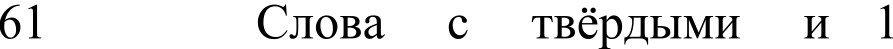 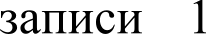 № урокаНазвание	раздела,название темыКоличествочасовВиды деятельности1. Повторение. 10 часов.1. Повторение. 10 часов.1Предложение.1Читают предложение. Называютколичество предложений в тексте, количество слов в предложении. Делают паузу в конце каждого предложения.2Предложение.1Знают	правило	написанияпредложения:большая	буква	-	в	начале предложения, точка — в конце.3-4Предложение и его схема.2Подбирают предложение из данных ксхеме.	Списывают	предложение. Чертят схему предложения.+ 5часовРезерв для брайлистов5-6Распространениепредложения.2Распространяют	предложения	сопорой на картинку.7Слово. Слова с труднымибуквами.2Пишут слова по памяти с опорой накартинку, без опоры на картинку.8Предложения	с	даннымслоВоМ.1Составляют предложения с даннымСЛОВОМ, ЗіlПИGЫВіlЮТ ПО ПАМЯТИ.9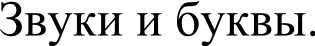 1Подбирают слова с данным звуком вначале слова и в конце. Знают отличие звука от буквы.Умеют	анализировать	слова	по звуковому составу.10Контрольное списывание.1Списывают	текст	не	спеша,	безошибок, проверяют свою запись.+5 часовРезерв для брайлистов.2.Звуки и буквы 52 часа.Гласные и согласные звуки и буквы 11 часов.2.Звуки и буквы 52 часа.Гласные и согласные звуки и буквы 11 часов.2.Звуки и буквы 52 часа.Гласные и согласные звуки и буквы 11 часов.2.Звуки и буквы 52 часа.Гласные и согласные звуки и буквы 11 часов.11Гласные звуки и буквы.1Чётко произносят звуки.Знают отличие звука от буквы.Умеют	анализировать	слова	по звуковому составу.12-13Согласные звуки и буквы.2Различают	согласные	буквы,сопоставляют	гласные	и согласные звуки.14Слова,	которыеOTЛИЧaЮTCЯ  ОДНИМ  ЗВ   КОМ.1Подбирают	схемы	к	слову,C]ЭaBHИBHЮT	GЛOBH,	ОТЛИЧНЮЩИМСЯодним звуком.15Слова- «родственники»1Совершают	звукобуквенный анализСЛОВ.16Слова,	которыеразличаются количеством звуков.1Подбирают	схемы	к	словам,называние звука, которым отличаются слова.17Слова,	которыеотличаются последовательностью звуков.1Выделяют	звук	в	слове	ивыкладывание буквы. Составляют из этих букв нового слова.18Ударение в словах.1Выделяют голосом ударные гласныепо образцу и самостоятельно.19Схема	слова	свыделенным	ударным гласным.1Подбирают к каждой схеме слова изупражнения.20Выделение	ударногогласного в слове.1Пишут	слова	под	их	схемами,выделяют	гласного	и	постановка ударения.21Контрольное списывание.1Списывают	текст	не	спеша,	безошибок, проверяют свою запись.+ 5 часовРезерв для брайлистовСлог 9 часовСлог 9 часовСлог 9 часовСлог 9 часов22Деление слов на слоги.1Чётко	произносят	каждый	слог,наблюдают за количеством гласных в слове и количеством слогов.23Гласные	в	образованииcлoFoB.1Записывают слова по слогам с опоройна картинки.24-25Перенос слов по слогам.2Знают правило переноса части слова.Умеют переносить части слова при письме.26Картинный диктант.1Записывают	словарные	слова,проверяют слова по словарю.27-28Слова со звуками и-й.2Различают гласный «и» и согласныйзвука «й». Делят слова со звуками и-й на слоги.29Буквы и звуки Л-Р1Дифференцируют слова на слух и впроизношении. Различают значения слов, выполняют анализ слов с чётким звуковым проговариванием.30Контрольное списывание.1Списывают	текст	не	спеша,	безошибок, проверяют свою запись.+ 5 часовРезерв для брайлистовПарные звонкие и глухие согласные . 10 часов.Парные звонкие и глухие согласные . 10 часов.Парные звонкие и глухие согласные . 10 часов.Парные звонкие и глухие согласные . 10 часов.31Звуки и буквы П-Б1Дифференцируют	слова на слух и  впроизношении.	Различают	значения слов.	Выполняют	анализ		слов	счётким звуковым проговариванием.32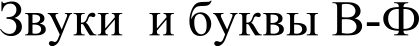 1Дифференцируют слова на слух и впроизношении. Различают значения слов. Выполняют анализ слов с чётким звуковым проговариванием.33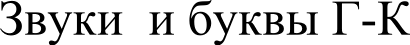 1Дифференцируют слова на слух и впроизношении. Различают значения слов. Выполняют анализ слов с чётким звуковым проговариванием.34Звуки и буквы Д-Т1Дифференцируют слова на слух и впроизношении. Различают значения слов. Выполняют анализ слов с чётким звуковым проговариванием.35Звуки и буквы Ж-Ш1Дифференцируют слова на слух и впроизношении. Различают значения слов. Выполняют анализ слов с чётким звуковым проговариванием.36Звуки и буквы 3-C1Дифференцируют слова на слух и впроизношении. Различают значения слов. Выполняют анализ слов с чётким звуковым проговариванием.37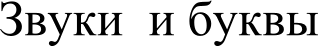 1Дифференцируют слова на слух и впроизношении. Различают значения слов. Выполняют анализ слов с чётким звуковым проговариванием.38-39Парные звонкие и глухиесогласные.2Обозначают условно звонкие и глухиесогласные звуки. Составляют схемы, запись слов.40Контрольное списывание.1Списывают	текст	не	спеша,	безошибок, проверяют свою запись.+ 5 часовРезерв для брайлистовШипящие  и свистящие согласные 4 часа.Шипящие  и свистящие согласные 4 часа.Шипящие  и свистящие согласные 4 часа.Шипящие  и свистящие согласные 4 часа.41Шипящие согласные.1Дифференцируют шипящие согласныезвуки на слух и в произношении. Обозначают их буквами. Выполняютзвукобуквенный анализ слов.42Свистящие согласные.1Дифференцируют	свистящиесогласные звуки на слух и в произношении. Обозначают их буквами. Выполняют звукобуквенный анализ слов.43Шипящие	и	свистящиесогласные.1Дифференцируют шипящие исвистящие согласные звуки на слух и в произношении. Обозначают их буквами. Выполняют звукобуквенный анализ слов.44Контрольный диктант.1Внимательно проверяют свою запись.+ 5 часовРезерв для брайлистовГласные буквы Е, Ё, Ю, Я в начале слова или слога .6 часов.Гласные буквы Е, Ё, Ю, Я в начале слова или слога .6 часов.Гласные буквы Е, Ё, Ю, Я в начале слова или слога .6 часов.Гласные буквы Е, Ё, Ю, Я в начале слова или слога .6 часов.45БукваЕ в начале слова илислога.1Записывают буквенную схему слов.Запоминают	написание	слов	с данными буквами.46БукваЁ в начале слова илислога.1Записывают буквенную схему слов.Запоминают	написание	слов	с данными буквами.47Буква Ю	в начале словаили слога.1Записывают буквенную схему слов.Запоминают	написание	слов	с данными буквами.48Буква	Я в начале словаили слога.1Записывают буквенную схему слов.Запоминают	написание	слов	с данными буквами.49Буквы Е, Ё, Ю, Я в началеслова или слога.1Списывают	упражнение,	вставляютпропущенные гласные е, ё, ю, я.50Контрольное списывание.1Списывают	текст	не	спеша,	безошибок, проверяют свою запись.Твёрдые и мягкие согласные. 7 часов.Твёрдые и мягкие согласные. 7 часов.51Гласные	Ы-И	послетвёрдых	и	мягких согласных.1Различают твёрдые и мягкиесогласные на слух и в произношении. Обозначают твёрдые и мягкие согласные условным знаком.52Гласные	O-E	послетвёрдых	и	мягких согласных.1Различают твёрдые и мягкиесогласные на слух и в произношении. Обозначают твёрдые и мягкие согласные условным знаком.53Гласные	У-Ю	послетвёрдых	и	мягких согласных.1Различают твёрдые и мягкиесогласные на слух и в произношении. Обозначают твёрдые и мягкие согласные условным знаком.54Гласные	А-Я	послетвёрдых	и	мягких согласных.1Различают твёрдые и мягкиесогласные на слух и в произношении. Обозначают твёрдые и мягкие согласные условным знаком.55Гласная Е после мягкихсогласных.1Различают твёрдые и мягкиесогласные на слух и в произношении. Обозначают твёрдые и мягкие согласные условным знаком.56Твёрдые	и	мягкиесогласные.1Различают	твёрдые	и	мягкиесогласные. Выделяют их в словах.57Контрольное списывание.1Списывают	текст	не	спеша,	безошибок, проверяют свою запись.Мягкий знак (ь) на конце слова . 5 часов.Мягкий знак (ь) на конце слова . 5 часов.58Буква ь для обозначениямягкости	согласных	на конце слова.1Дифференцируют слова с твёрдыми имягкими согласными звуками на конце. Обозначают мягкую согласную условным знаком.59Слова	с	мягкимисогласными на конце.1Дифференцируют слова с твёрдыми имягкими согласными звуками на конце. Обозначают мягкую согласную условным знаком.60Твёрдые	и	мягкиесогласные на конце слова.1Чётко произносят согласную на концеслова. Обозначают мягкой согласной условным знаком.Анализируют и сравнивают слова смягкими согласными	наконце слова.твёрдыми и мягкими согласными	наконце слова.62Контрольное списывание.1Списывают	текст	не	спеша,	безошибок, проверяют свою запись.3. Слово 38 часов.Название предметов- 17 часов.3. Слово 38 часов.Название предметов- 17 часов.3. Слово 38 часов.Название предметов- 17 часов.3. Слово 38 часов.Название предметов- 17 часов.63Предмет и его название.1Различают предмет и его название.Заменяют предметы на картинке их названием. Обозначают условным знаком.64Названия	предметов,отвечающих	на	вопрос Что?1Выполняют	постановку	вопросовЧто? к слову и предметам.65Названия	частейпредмета.1Угадывают предмет по названию егочастей.66Сходные предметы и ихназвания.1Различают сходные по назначению ипо форме предметы, называют их.67Контрольное списывание.1Списывают	текст	не	спеша,	безошибок, проверяют свою запись.68Обобщающее	слово	дляГQ   ППЫ	ОДНО]ЗОДНЫХпредметов.1Применяют обобщающие слова кгруппе видовых предметов: игрушки, учебные вещи, фрукты, овощи, посуда, мебель и т.д.69-70Названия	предметов,отвечающих	на	вопрос Кто?2Выполняют постановку вопросов Кто?к   слову	и   предметам.	Обозначают условным знаком.71Обобщающее	слово	дляГQ   ППЫ	ОДНО]ЗОДНЫХпредметов.1Группируют предметы и их названия(люди, птицы, звери, домашние животные), отвечающих на вопрос Кто?72Различай	слова,отвечающие	на вопрос Кто? И Что?1Подбирают	слова для обозначениябольшого и маленького предмета.73Картинный диктант.1Проверяют	написание	слов	пословарю.74Слова,	обозначающиеодин	и	несколько одинаковых предметов.1Называют	один	и	несколькоодинаковых предметов,	отвечающих на вопрос Кто? Что?75Большая буква в именахлюдей.1Объясняют написание имён людей.76Большая буква в именах ифамилиях людей.1Объясняют	написание	имён	ифамилий людей.77Большая буква в кличкахЖИВОТНЫХ.1Обозначают	большую	буквуусловным знаком.78Большая буква в именах ифамилиях  людей, кличкахЖИВОТНЫХ.1Объясняют,	как  пишутся	имена ифамилии людей, клички животных.79Контрольное списывание1На слух выделяют имена, фамилии,клички и	оформляют правильное их написание.Названия действий. 12 часов.Названия действий. 12 часов.80-81Действие и его название.Название	действий, отвечающие на вопрос что делает?2Различают действие и его название.Называют действия предметов по его вопросам с опорой на картинку. Записывают по образцу.82-83Название	действий,отвечающие	на вопросчто делают?2Различают действия и его названия.Называют действия предметов по его вопросам без опоры на картинку. Записывают по памяти.84-85Подбор	названийдействий к названиям предметов Кто как голос подаёт?2Подбирают	и	группируют	слова,обозначающие	действия	по	их назначению.86-87Подбор	названийдействий к названиям предметов Кто как передвигается?2Подбирают	и	группируют	слова,обозначающие	действия	по	их назначению.88-89Сочетание	слов	по2Упражняются	в	составлениивопросам Кто что делает?Кто что делают?сочетаний слов. Различают	названияпредметов и названия действий по вопросам.90Названий	предметов	иназваний	действий	по вопросам.1Различают	названия	предметов	иназвания	действий	по	вопросам. Применяют условные обозначения.91Картинный диктант.1Проверяют	написание	слов	пословарю в конце учебника.Предлоги 4часа.92Предлог	как	отдельноеСЛОВО.1Обозначают	в	схеме	«маленькое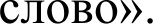 93-94Употребление предлога впредложении.2Выполняют	упражнения	виспользовании предлогов для соответствующего	обозначения предмета в пространстве.95Контрольное списываниеНа	слух	выделяют	предлоги	иоформляют правильное их написание.Слова с непроверяемыми гласными 5 часа.96-97Выделение	«труднойгласной» в словах.2Наблюдают	за	единообразнымнаписанием	гласных	в	словах«родственниках».	Подбирают	такие слова на основе картинок, предметов,ВОП]ЗОСОВ.98-99Написание	гласных	всловах «родственниках».2Выделяют слова «родственники» изпредложений.100Контрольный диктант.1На	слух	выделяют	непроверяемыегласные и оформляют правильное их написание.4. Предложение 17 часов.101Предложения в тексте.1Выделяют предложения из речи илииз текста по заданию учителя. Коллективно обсуждают темы предложения.102ПравилоВыполняют	упражнения	попредложения.применению	правила	записипредложения.103Контрольное списывание.1Списывают	текст	не	спеша,	безошибок, проверяют свою запись.104-105Предложение и его схема.2Графически	изображаютпредложения. Обозначают в схеме большую букву в начале предложения и точку в конце.106Различай	набор	слов	ипредложение.1Сравнивают в схеме и в записи	наборслов и предложение.107-108Порядок	слов	впредложении.2Составляют	предложения	изразбросанного набора слов.109Завершение	начатогопредложения.1Завершают	начатое	предложение	сопорой на картинку и без неё.110Контрольное списывание.1Списывают	текст	не	спеша,	безошибок, проверяют свою запись.111-112Составление предложенияпо предметной картинке.2Подбирают	предложения	кпредметной	картинке.	Выбирают нужное предложение к рисунку.113-114Составление предложенияпо сюжетной картинке.2Подбирают предложения к сюжетнойкартинке.	Выбирают	нужное предложение к рисунку.115Контрольный диктант.1На  слух  выделяют	предложения	иоформляют правильное их написание.116-117Предложения-вопросы	ипредложения-ответы.2Оформляют ответ с ориентацией наBOпpoc.5.Повторение 19 часов.118-119Звонкие	и	глухиесогласные.2Подбирают	к	звонким	согласнымпарные глухие согласные.120-121Твёрдые	и	мягкиесогласные.2Вставляют	пропущенные	гласныепосле твёрдых и мягких согласных.122-123Мягкий знак (ь) на конце слов2Объясняют, почему в словах на концепишется мягкий знак.124Kонтрольный диктант.На слух выделяют звонкие, глухие,твёрдые,	мягкие	согласные	и оформляют правильное их написание.125-127Название предметов.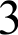 Выполняют	постановку	вопроса	кназванию каждого предмета.128-130Большая буква в именах ифамилиях  людей, кличкахЖИВОТНЫХ.3Придумывают	клички	животнымсамостоятельно с опорой на картинку и без неё.131-133Название действий.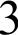 Оформляют ответ с ориентацией наBoПpoc.134-136Предложение.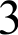 Излагают	текст.	Коллективнозаписывают каждое предложение.Вceгo 136 часов + резерв для брайлистов.Вceгo 136 часов + резерв для брайлистов.Вceгo 136 часов + резерв для брайлистов.Вceгo 136 часов + резерв для брайлистов.